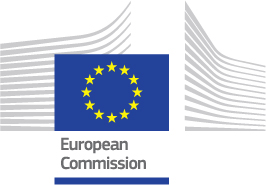 KREATIVNÍ EVROPA (2014–2020)Dílčí program KulturaVýzvy k předkládání návrhů:Výzva k předkládání návrhů EACEA 35/2017: Podpora projektů evropské spolupráce v rámci Evropského roku kulturního dědictví 2018UPOZORNĚNÍ:Tato výzva k předkládání návrhů je podmíněna dostupností finančních prostředků po přijetí rozpočtu na rok 2018 rozpočtovým orgánem.ÚvodTato výzva k předkládání návrhů vychází z nařízení Evropského parlamentu a Rady (EU) č. 1295/2013 ze dne 11. prosince 2013, kterým se zavádí program Kreativní Evropa (2014–2020), a z opravy uvedeného nařízení ze dne 27. června 2014 (dále jen „nařízení“).Obecné a konkrétní cíle programu Kreativní Evropa a priority dílčího programu Kultura jsou uvedeny v článcích 3, 4, 12 a 13 nařízení.Tato výzva vychází také z rozhodnutí Rady a Evropského parlamentu ze dne 17. května 2017 o vyhlášení roku 2018 Evropským rokem kulturního dědictví (rozhodnutí Evropského parlamentu a Rady EU 2017/864).Cíle a priorityHlavním cílem podpory projektů evropské spolupráce v rámci Evropského roku kulturního dědictví 2017 je reflektovat smysl Evropského roku kulturního dědictví (dále jen „ERKD 2018“), a sice podpořit sdílení kulturního dědictví Evropy coby společného zdroje a schopnost jej ocenit, zvýšit povědomí o společných dějinách a hodnotách a posílit pocit příslušnosti ke společnému evropskému prostoru (čl. 1 odst. 2 rozhodnutí (EU) 2017/864).V této souvislosti podpora projektů evropské spolupráce v rámci ERKD 2018 sleduje tyto dva cíle:posílit pocit příslušnosti ke společnému evropskému prostoru a  propagovat kulturní dědictví jako zdroj inspirace pro současnou uměleckou tvorbu a inovaci a posílit interakci mezi odvětvím kulturního dědictví a ostatními kulturními a kreativními odvětvími.Kritéria způsobilostiZpůsobilí účastníci a zeměZpůsobilými žadateli jsou evropské kulturní subjekty, které jsou činné v kulturních a kreativních odvětvích definovaných v článku 2 nařízení a mají sídlo v některé ze zemí účastnících se dílčího programu Kultura.Vedoucí projektu musí mít k datu uzávěrky pro podání žádostí právní subjektivitu alespoň dva roky a musí být schopen svoji existenci jakožto právnické osoby prokázat.Vedoucím projektu nemohou být tyto druhy subjektů:vysokoškolské instituce (včetně mj. univerzit) a související nadace, asociace či organizace zaměřené na výzkum,výzkumné instituce nebo organizace, nadace či asociace působící v oblasti výzkumu,organizace nebo asociace cestovního ruchu.O grant nemohou žádat fyzické osoby.Žadatelé nesmí být v situaci vylučující jejich účast nebo udělení grantu na základě definice uvedené ve finančním nařízení o souhrnném rozpočtu Unie a v jeho prováděcích pravidlech.Způsobilé jsou žádosti od právnických osob zřízených v některé z níže uvedených kategorií zemí, pokud jsou splněny všechny podmínky stanovené v článku 8 nařízení č. 1295/2013, kterým se zavádí program Kreativní Evropa, a pokud Komise s danou zemí zahájila jednání:28 členských států EU a zámořské země a území způsobilé k účasti na programu v souladu s článkem 58 rozhodnutí Rady 2001/822/ES,přistupující země, kandidátské země a potenciální kandidátské země, které využívají předvstupní strategie, v souladu s obecnými zásadami a obecnými podmínkami pro účast těchto zemí v programech EU stanovenými v příslušných rámcových dohodách a rozhodnutích Rady přidružení nebo obdobných dohodách,země ESVO, které jsou členy Dohody o EHP, v souladu s ustanoveními uvedené dohody,země, na které se vztahuje evropská politika sousedství v souladu s postupy stanovenými s těmito zeměmi v návaznosti na rámcové dohody o jejich účasti na programech EU.Aktualizovaný seznam zemí způsobilých k účasti v programu Kreativní Evropa (zemí, které splňují podmínky stanovené v článku 8 nařízení č. 1295/2013) a zemí, které se mohou stát způsobilými v blízké budoucnosti (zemí, s nimiž Komise zahájila jednání) je k dispozici na adrese https://eacea.ec.europa.eu/creative-europe/library/eligibility-organisations-non-eu-countries_enZpůsobilé projektyDílčí program Kultura nebude podporovat projekty, které zahrnují pornografické nebo rasistické materiály nebo propagují násilí. Dílčí program Kultura bude podporovat zejména neziskové projekty.Vedoucí projektu nemůže zaslat žádost na obě výzvy EACEA 32/2017 a 35/2017.Projekt předkládaný v rámci této výzvy EACEA 35/2017 není možné předložit i v rámci výzvy EACEA 32/2017. Způsobilé projekty dále musí:trvat nejvýše 24 měsíců (období způsobilosti),je možné požadovat grant EU v maximální výši 200 000 EUR, což představuje maximálně 60 % celkových způsobilých nákladů; projektu se dále musí účastnit vedoucí projektu spolu se dvěma dalšími partnery, kteří sídlí nejméně ve třech různých zemích účastnících se programu Kreativní Evropa – dílčího programu Kultura. Buď vedoucí projektu, nebo jeden z partnerů musí mít sídlo v jedné ze způsobilých zemí uvedených v této výzvě.Způsobilé činnostiZpůsobilé činnosti se musejí týkat evropského kulturního dědictví, jak vymezuje rozhodnutí, kterým se vyhlašuje ERKD 2018, a cílů a projektů, na něž je tato výzva zaměřena a které jsou stanoveny v bodech 2.1.2 a 2.1.3 pokynů.Činnosti zaměřující se na interakce mezi kulturním dědictvím ve všech formách a podobách (hmotné, nehmotné a digitální) a dalšími odvětvími, která se musejí vztahovat ke kulturním a kreativním odvětvím, jak vymezuje článek 2 nařízení Evropského parlamentu a Rady č. 1295/2013, kterým se zavádí program Kreativní Evropa. Za způsobilé nejsou považovány činnosti související výlučně s audiovizuálními odvětvími. Audiovizuální činnosti však mohou být způsobilé, pokud doplňují činnosti zaměřené na jiná kulturní a kreativní odvětví.Činnosti musí být zahájeny v období od ledna do září 2018.Způsobilé nejsou tyto činnosti:činnosti v oblasti výzkumu nebo cestovního ruchu související s kulturním dědictvím,průzkumy (vzhledem k tomu, že v rámci Evropského roku kulturního dědictví probíhá celoevropský průzkum Eurobarometru zaměřený na kulturní dědictví),konference, výstavy, semináře atd. jako hlavní činnosti projektu (tyto druhy činností mohou být doplňkovými činnostmi projektu, zejména s ohledem na komunikační strategie a strategie šíření poznatků projektu).Kritéria pro udělení grantuZpůsobilost žadatelů bude posouzena na základě těchto kritérií:Relevantnost (30)Toto kritérium hodnotí míru relevantnosti projektu k jednomu či několika z výše uvedených cílů výzvy. Projekt musí představovat udržitelný model přeshraniční spolupráce a prokazovat přidanou hodnotu na úrovni EU.Kvalita obsahu a aktivit (30)Toto kritérium hodnotí, jak bude projekt realizován v praxi. Pozornost bude věnována zejména struktuře projektu a kvalitě aktivit, výsledků a cílů projektu. Je třeba poznamenat, že vybrané projekty by měly být připravené tak, aby mohly být zahájeny ihned po přidělení finančních prostředků, a jejich výsledky by měly být k dispozici v období 2018–2020, přičemž by zároveň měly usilovat o trvalý dopad i po skončení projektu.Komunikace a šíření (20) Toto kritérium hodnotí přístup projektu z hlediska sdělování informací o činnostech a výsledcích a sdílení znalostí a zkušeností. Účelem je zajistit, aby výsledky projektu měly co největší dopad tím, že budou zpřístupněny co nejširšímu publiku na místní, regionální, vnitrostátní i evropské úrovni. Financované činnosti by měly být jasně spojené s Evropským rokem kulturního dědictví 2016 a budou součástí komunikační strategie ERKD 2018 a jeho odkazu. Kvalita partnerství (20)Toto kritérium hodnotí míru, do jaké obecná organizace a koordinace projektu zajistí efektivní provádění činností a přispěje k jejich udržitelnosti.RozpočetCelkový odhadovaný rozpočet vyčleněný na tuto výzvu k předkládání návrhů činí 5 milionů EUR. Agentura si vyhrazuje právo nerozdělit všechny dostupné finanční prostředky.Uzávěrka pro podání žádostíŽádosti musí být výkonné agentuře (EACEA) podány a doručeny prostřednictvím elektronického formuláře žádosti nejpozději 22. listopadu 2017 ve 12:00 hodin SEČ/SELČ (poledne bruselského času).Jiný způsob podání žádosti není povolen.Žadatelé musí zajistit, aby předložili všechny dokumenty požadované a uvedené v elektronickém formuláři.Podrobné informaceÚplný text pokynů a formuláře žádostí jsou k dispozici na této adrese: https://eacea.ec.europa.eu/creative-europe/funding/support-european-cooperation-projects-2018_enŽádosti musí splňovat veškeré podmínky uvedené v pokynech a musí být předloženy na předepsaných formulářích.V případě zájmu o další informace se obraťte na kancelář programu Kreativní Evropa:https://ec.europa.eu/programmes/creative-europe/contact_enKontakt v rámci agentury:EACEA-CREATIVE-EUROPE-COOPERATIONPROJECTS@ec.europa.eu